Priverstinio poveikio priemonių taikymo taisyklių7 priedas(Akto dėl draudėjo patikrinimo formos pavyzdys)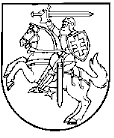 (herbas)__	(Dokumento sudarytojo pavadinimas)PATIKRINIMO AKTAS(data)      Nr. (Sudarymo vieta)Vykdant Valstybinio socialinio draudimo fondo valdybos ........... skyriaus direktoriaus (direktoriaus pavaduotojo) 20 … - … - ... pavedimą Nr. ...... buvo atliktas draudėjo (vardas ir pavardė/pavadinimas, draudėjo kodas, fizinio/juridinio asmens kodas, gyvenamosios vietos/buveinės adresas) patikrinimas.Patikrinimas pradėtas _______ m. _____________ mėn. ___ d. ir baigtas ______ m. _____________ mėn. ___ d. Patikrinimo metu: 	(aprašyti pareigūnų atliktus veiksmus)_	_	_______________________________________________________ ir nustatyta:1. Draudėjo piniginiai srautai kasoje:_	_	_	_	_	2. Draudėjo piniginiai srautai kredito, mokėjimo ir (ar) elektroninių pinigų įstaigose:_	_	_	_	_	3. Draudėjo turtas ir pajamos:_	_	_	_	_	_	_	4. Draudėjo debitoriniai ir kreditoriniai įsiskolinimai:_	_	_	_	_	5. Juridinio asmens dalyviai:_	_	_	_	_	6. Kita informacija:_	_	_	_	7. Išvados:_	_	_	_	PRIDEDAMA:Su surašytu aktu susipažino:(Tikrinusio asmens pareigų pavadinimas)(Parašas)(Vardas ir pavardė)(Tikrinusio asmens pareigų pavadinimas)(Parašas)(Vardas ir pavardė)_____________________(Draudėjo atstovo pareigų pavadinimas)_________(Parašas)____________(vardas ir pavardė)